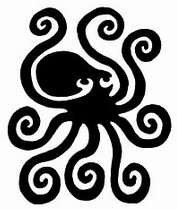 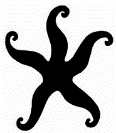 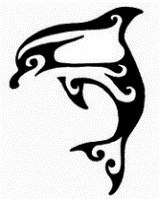 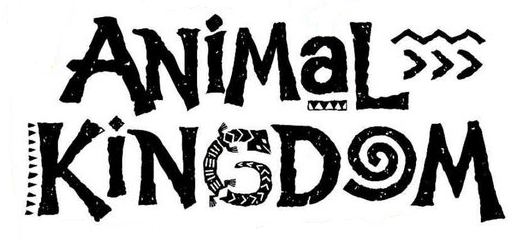 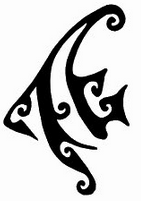 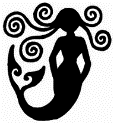 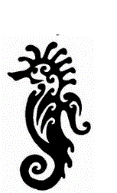 PhylumClass (if given)CharacteristicsOrganism ExamplesCnidariaCubozoaScyphozoaAnthozoaHydrozoaPlatyhelminthesNematodaSipunculidaPoriferaCtenophoraBrachiopodaArthropodaMalacostracaAnnelidaPolychaetaOligochaetaHirudineaMolluscaBivalviaCephalopodaPolyplachophoraGastropodaEchindodermataHolothuroideaEchinoideaOphiuroideaCrinoideaAsteroideaPhylum ChordataSubphylum VertebrataAgnathaChondrichthyesMammaliaTeleostomiReptiliaAves